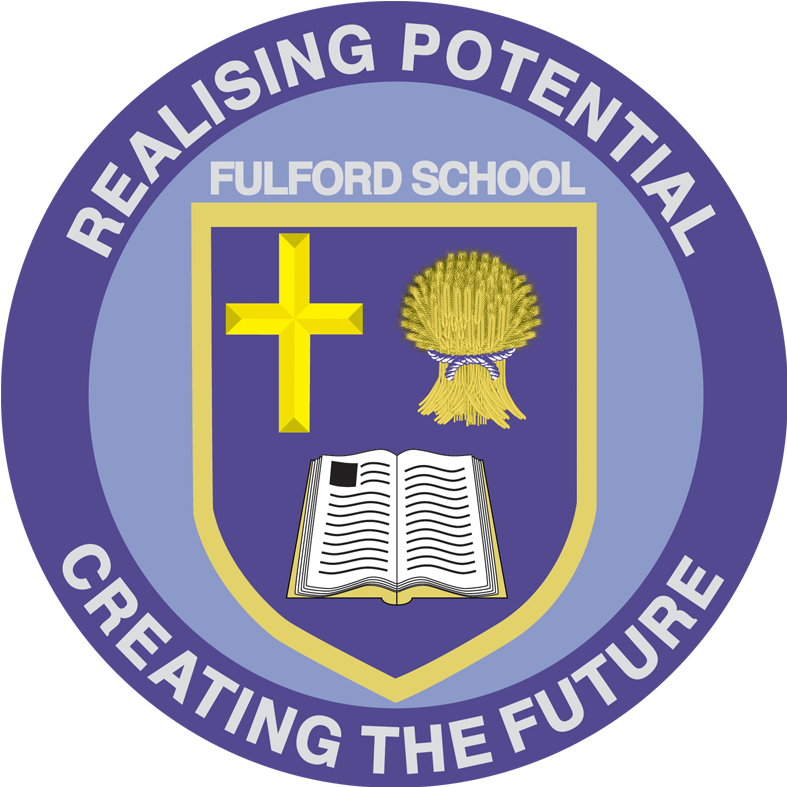 Fulford SchoolAdmissions Policy – Year 12 entry2025 - 2026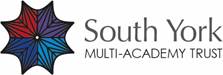 	Introduction1	The South York Multi-Academy Trust is the admission authority for Fulford School and is therefore responsible for the admission of students into Year 12.The South York Multi-Academy Trust has delegated the responsibility for the administration of admissions into Year 12 to the Head teacher of the school and so any queries regarding Year 12 admissions should be directed to the school.Advice and information for parent/carers on school admissions, including key information that applies to all applications as well as some frequently asked questions are available in the Guide for Parents which is available at www.york.gov.uk/guideforparents or upon request from the School Services team. 2	The combined capacity for Years 12 and 13 is 320.A	Admissions into Year 121	Admission into Year 12 will be from:students on roll in Year 11 at Fulford School; andexternal applicant students not attending Year 11 at Fulford School.2	Fulford School welcomes applications from eligible external applicants, and where applications are received from those not already on roll in Year 11 at the school, the school will admit eligible external students to Year 12.  The published admission number for Year 12 is 35 students, though wherever possible additional students may be offered places on available courses.3	Both students on roll in Year 11 at Fulford School, and external applicants are required to apply for a place in Year 12.4	The same entry requirements for admission into Year 12 will apply for students on roll in Year 11 at Fulford School and external applicants.5	Students will be admitted into Year 12 at the start of the Autumn Term in each school year, although there may be some occasions when students transfer during an academic year. B	Minimum entry requirementsAll students seeking admission to Year 12 must achieve the necessary grades for access onto the courses they have chosen.C	Oversubscription criteria1	Where the number of eligible external applicants for a course of study exceeds the places available, then admission will be determined in accordance with the following priority of admission criteria:Pupils who are either currently or have previously been ‘looked after’. This applies to all children who are currently or have previously been, in the care of a local authority; all children who have been adopted from local authority care, subject to an adoption, residence or special guardianship order; and all children who appear to have been in state care outside of England and ceased to be in state care as a result of adoption, residence or special guardianship order;It is the responsibility of parent/carers, or the pupil’s social worker to provide the information to the admission authority that this criterion applies.Students who live within the catchment area normally served by Fulford School, with a sibling at Fulford School at the time of admission.  Catchment areas are designated by the Local Authority and are made available to parent/carers in the Guide for Parents, online at www.york.gov.uk, and upon request from the School Services team.  Siblings are defined as brothers or sisters living in the same house, as their primary place of residence (including half-, step- and foster-brothers or sisters);Students who live within the catchment area normally served by Fulford School.  Catchment areas are designated by the Local Authority and are made available to parent/carers in the Guide for Parents, online at www.york.gov.uk, and upon request from the School Services team;Students considered by Fulford School to have exceptional social or medical needs which makes the preferred school the most suitable school for the student.   Fulford School may consult with other medical or educational professionals for a further opinion as to whether the pupil should be allocated a place at the preferred school due to a particular medical condition or social need;Students with a sibling at Fulford School at the time of admission.  Siblings are defined as brothers or sisters living in the same house, as their primary place of residence (including half-, step- and foster-brothers or sisters);Students who live closest to Fulford School using the nearest available safe walking route. Distances are measured by a GIS mapping system from the student’s home address to the closest entrance of the school.Where there are fewer places than students in an oversubscription priority as above, places will be allocated to the student(s) who also fulfil the next highest priority.For example, for two students who are both resident in the catchment area without a sibling on roll at the time of admission and are thus assigned the same (third) priority, the place would first be allocated to the student who also fulfils the next highest priority, for example, an exceptional social or medical need (fourth priority) over a student who lives closer to the school (sixth priority). In the unlikely case of identical distances under the sixth priority, the applications will be ordered randomly.2	The number of students who have applied for each course will need to be taken into account, meaning that extra students can sometimes be accommodated over the admission number of 35 eligible external applicants if the student’s chosen course is not full.D	Appeals1	Any student refused the offer of a place has the right of appeal to an Independent Appeals Panel.  Students who wish to appeal should contact the School Services team to request the correct appeal form.  Appeal forms should be returned within 20 school days of the date the place was refused.2	If refused, a student will only be able to appeal once for a place at a given school in any one school year, unless any significant new information is available which was not available at the original hearing.E	False InformationWhere an offer of a place has been made on the basis of fraudulent or intentionally misleading information, which has effectively denied a place to a student with a stronger claim, the offer of a place will be withdrawn.F	Late ApplicationsLate applications will be considered up to the end of the first full week of the Autumn Term 2025, where places are still available.  Although students can apply at any time, groupings will be based on Easter numbers so later applications may be harder to accommodate.G	Timetable for admissionStudents can apply up to the start of the courses but it is helpful to receive early applications as above.H	Contact details for correspondenceFulford SchoolFulfordgate,Fulford,York YO10 4FY	The Chair of the Trust BoardThe South York Academy Trustc/o Fulford SchoolFulford School, York, YO10 4FY01904 633300office@fulford.york.sch.ukwww.fulford.york.sch.ukDecember 2024 – February 2025Students complete applicationFebruary 2025 –   April 2025Application processedApril 2025Decision on application (subject to results) communicated to studentsAugust 2025Year 11 results publishedAugust 2025Admission confirmed or refusedSeptember 2025Independent Appeals